ALLEGATO B/1 -  EDUCATORE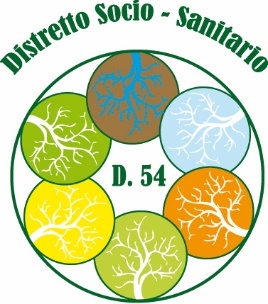                                                                                         FIRMA AUTOGRAFA    _____________________________ALLEGATO B/1 -  EDUCATORENOTE _______________________________________________________________________________________________________________________________________________________________________________________________________________________________________________________________________________________________________________________________________________________________________________________                                                                                                            FIRMA AUTOGRAFA       _____________________________SCHEDA DI AUTOVALUTAZIONE DEI TITOLI DI STUDIO(Educatore)Dichiarazione (D.P.R. N. 445 del 28/12/2000)SCHEDA DI AUTOVALUTAZIONE DEI TITOLI DI STUDIO(Educatore)Dichiarazione (D.P.R. N. 445 del 28/12/2000)NOME E COGNOME NOME E COGNOME DATA - LUOGO DI NASCITA DATA - LUOGO DI NASCITA RESIDENZA - CAPRESIDENZA - CAPCODICE FISCALE CODICE FISCALE PECPECTOTALE PUNTEGGIO (max 2,0)TOTALE PUNTEGGIO (max 4,0)SCHEDA DI AUTOVALUTAZIONE DEI TITOLI DI SERVIZIO(Educatore)Dichiarazione (D.P.R. N. 445 del 28/12/2000)SCHEDA DI AUTOVALUTAZIONE DEI TITOLI DI SERVIZIO(Educatore)Dichiarazione (D.P.R. N. 445 del 28/12/2000)NOME E COGNOME NOME E COGNOME DATA - LUOGO DI NASCITA DATA - LUOGO DI NASCITA RESIDENZA - CAPRESIDENZA - CAPCODICE FISCALE CODICE FISCALE PECPECTOTALE PUNTEGGIO (max 6,0)